 Fraktion Ennigerloh					privat   	 025 24/950 243	Fax: 02524/950 139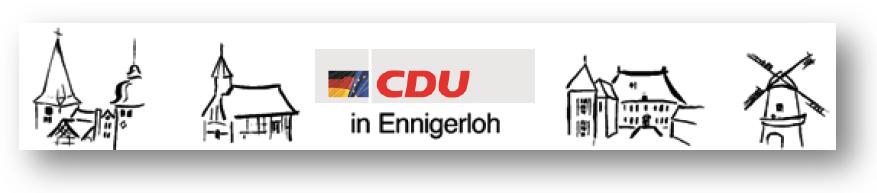 Vors. Georg Aufderheide					Büro 	 025 24/950 139 	E-Mail:	g.aufderheide@						                          	mobil 	 0173/522 5474	            	drubbelbote.de CDU-Fraktion Ennigerloh, Beesen 14, 59320 Ennigerloh						Ennigerloh, 25.11.2021Stadt Ennigerlohz. Hd. Herrn Bürgermeister LülfMarktplatz 159320 EnnigerlohAntrag zu den HaushaltsplanberatungenSehr geehrter Herr Lülf,bitte leiten Sie folgenden Antrag der CDU-Fraktion an den zuständigen Ausschuss weiter.Die CDU-Fraktion beantragt die Einrichtung einer Stelle zur technischen Aufsetzung und Umsetzung aller digitalen Präsentationsaufgaben städtischer Einrichtungen. Dazu gehören insbesondere die technische Erstellung und Wartung der städtischen Homepage und deren Einbindung in die sozialen Netzwerke. Zudem soll auch mit den weiteren Internetpräsenzen der städtischen Schulen und Kindertageseinrichtungen, Einrichtungen wie z. B. der Jugendeinrichtungen, Schwimmbäder, der Feuerwehr etc. ebenso verfahren werden. Ein besonderer Fokus ist dabei auch auf die Einbindung von Tools für digitalen Bürgerservice zu richten.Neben der Homepage soll die neue Mitarbeiterin oder der neue Mitarbeiter die beschriebene Präsentation auch für die gängigen sozialen Netzwerken technisch gestalten und betreuen.Auch kann die Fachkraft digitale Präsentationen für digitale Schautafeln u.ä. aufsetzen.Begründung: Internetauftritte und digitale Präsentationen öffentlicher Einrichtungen sind anerkannt notwendig und dienen zudem einer bürgerfreundlichen Verwaltung sowie einer Darstellung mit weitreichender Nachhaltigkeit in einer zunehmend auch digitalen Welt.Eine professionelle Betreuung ist aus den unterschiedlichsten Gründen zwingend erforderlich.Die CDU-Ennigerloh geht davon aus, dass durch eine städtische Fachkraft Geldmittel eingespart, technischer und struktureller Mehrwert, Verlässlichkeit und Rechtssicherheit in alle bestehenden und neu einzurichtenden Auftritte gebracht werden können. Die Einbindung einer Fachkraft in die Stadtverwaltung sorgt zudem dafür, dass alle Mitarbeiterinnen und Mitarbeiter, die für die Inhalte zuständig sind, direkte Unterstützung für eine passende Aufbereitung erhalten können. Auch hier sieht die CDU-Fraktion Einsparpotenziale von Geldmitteln und die Optimierung von Darstellungen für digitale Medien.gez.Georg Aufderheide                                                   Ute Bienengräber-KillmannFraktionsvorsitzender CDU-Fraktion		           stellvertr. Fraktionsvorsitzende CDU-Fraktion	                                             